 Manajemen Proyek Sistem InformasiOleh : Imelda, S.T.,M.T(Digunakan di lingkungan sendiri, sebagai buku ajar mata kuliah ……..)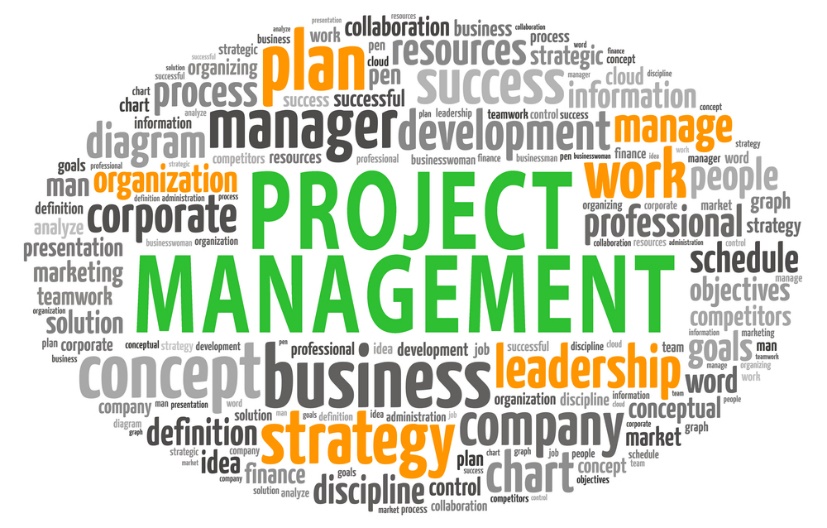 Fakultas Teknik dan Ilmu KomputerProgram Studi Manajemen Informatika Universitas Komputer Indonesia1. Pendahuluan1.1 Mata kuliah ini memberikan pemahaman konsep mengenai manajemen proyek system informasi, perancanaan dan strategi sumber daya informasi, pemanfaatan proyek dengan pengelolaan teknologi informasi dalam organisasi dan memahami model serta metodologi manajemen proyek system informasi.1.2 Kontrak PerkuliahanPerkuliahan diselenggarakan 14 kali pertemuan (3 SKS)Wajib kehadiran Mahasiswa 80% (-3 kali tidak masuk)Materi perkuliahan akan diberikan salinannya kepada MahasiswaBatas keterlambatan 15 menit setelah perkuliahan dimulaiMahasiswa diperbolehkan berkonsultasi dengan dosen; mengenai materi perkuliahan secara personal atau kelompok di luar jam perkuliahan (tatap muka; via email; kuliah online)Mengikuti tata tertib perkuliahanTidak diperbolehkan menggunakan perangkat komunikasi selama perkuliahan (setting silent/vibrate)Bersikap sopan dan tidak mengganggu keberlangsungan perkuliahanTersedia waktu Shalat bagi yang beragama Islam.Silabus :Pertemuan 1 : Pendahuluan, Kontrak Perkuliahan dan SilabusPertemuan 2 : Manajer, Tim IT dan Kerjasama Tima. Kualifikasi dan Syarat Manajer Proyekb. Kualifikasi dan Syarat Tim IT dalam suatu ProyekPertemuan 3 dan 4: Fase Definisi Proyek, Pengembangan dan Pemeliharaana. Objektifb. Model Proses Perangkat Lunakc. Prototyped. Sequence dllPertemuan 5 dan 6 : Scoping, Planning, Estimating, Scheduling, Organizing, Directing, Controlling, and Closinga. Systemb. Karakteristik Sistemc. Sistem Informasi berbasis Computer (CBIS)d. DatabasePertemuan 7 : Pert Chart dan Gannt Charta. Teknik Penjadwalan hanya berbasis pada pembagian tugasb. Teknik Penjadwalan dengan bantuan hari kerja dalam Kalender berdasarkan tahapan pekerjaan.Pertemuan 8 : UJIAN TENGAH SEMESTERPertemuan 9 : Work Breakdown Structurea. Fase-fase, aktifitas-aktifitas dan tugas-tugas dari proyek yang akan dikerjakanPertemuan 10: Penugasan Proyeka. Tahapan-tahapan dalam penugasan proyekb. Surat tugasPertemuan 11 dan 12 : Faktor-faktor dalam menginisialisasi proyeka. Permasalahanb. Deskripsi Produkc. Faktor penentu keberhasiland. Keuntungan yang diharapkane. Teknologi yang akan digunakanf. Deskripsi proyekg. Perencanaan aktifitas secara globalh. AsumsiPertemuan 13 : Perencanaan Proyeka. Dokumen Controlb. Ruang lingkup proyekc. Tujuand. Jadwal Proyeke. Struktur Organisasi Proyekf. Manajemen Komunikasig. Manajemen PerubahanPertemuan 14 dan 15 : Pelaksanaan, Kontroling dan Closing Proyeka. Form pelaksanaan proyekb. Form agenda perubahanc. Form penyelesaian proyekd. Form penutupan proyekPertemuan 16 : UJIAN AKHIR SEMESTER2. Manajer, Tim IT dan Kerjasama Tim2.1 Kualifikasi dan Syarat Manajer ProyekMempunyai jiwa kepemimpinan yang berorientasi kuat pada pencapaian sasaran.Seorang yang generalis yang berpandangan luas dan spesialisMemiliki kredibilitas secara teknis, latar belakang pengalaman yang cukup dan pendidikan yang memadai.Menguasai aspek sumber daya manusia.2.2 Kualifikasi dan Syarat Tim IT dalam suatu proyekKetrampilan bisnis dan keuanganSalah satu tujuan penggunaan teknologi cloud computing adalah untuk meningkatkan nilai bisnis dan pendapatan perusahaan. Seorang IT professionalsetidaknya harus memiliki ketrampilan dan wawasan yang cukup tentang bisnis maupun keuangan agar tujuan dapat tercapai.Ketrampilan TeknisMeskipun penggunaan cloud computing dapat merampingkan sumberdaya IT, tapi IT professional harus tetap memegang kendali dalam membangun aplikasi yang berjalan dengan cepat untuk diakses oleh divisi lain di perusahaan. Hal ini bertujuan untuk mendapatkan keuntungan yang maksimal dari penggunaan cloud.Kontrak dan ketrampilan negosiasi penjualanTerkadang muncul situasi yang tidak terduga dari pelaksanaan proyek. Untuk itu, seorang IT professional harus dapat menganalisis masalah layanan apa saja yang muncul dalam penerapan teknologi cloud untuk dinegosiasikan bersama dengan penyedia layanan. IT professional harus teliti  dalam membuat perjanjian secara hukum dengan penyedia layanan cloud computing.Keamanan dan kepatuhanSeorang IT professional harus paham dengan protokol keamanan dan peraturan yang berkaitan dengan industri mereka.  Ketrampilan dan pehamanan protokol yang baik dapat memberikan proteksi data perusahaan dari resiko kehilangan maupun pencurian.Integrasi dan ketrampilan analisis dataIT professional harus dapat mengambil celah yang menguntungkan dalam penggunaan cloud computing terutama pada data dengan skala yang besar. IT professional dapat membantu ahli analisis data untuk menghubungkan berbagai data besar perusahaan, ERP internal data warehouse dan sistem data lainnya. Analisis data membantu perusahaan dalam menemukan insight baru yang berguna. Insighttersebut akan membantu perusahaan lebih dekat dengan konsumen dan meningkatkan nilai bisnis perusahaan.Pengembangan dan pengelolaan aplikasi mobileTingginya kompetisi antar perusahaan dalam merebut hati konsumen mendorong terciptanya inovasi baru untuk ditawarkan. IT professional harus mampu menciptakan aplikasi mobile yang bisa ditawarkan kepada konsumen dengan memanfaatkan teknologi cloud computing. Semakin banyak inovasi yang dihasilkan untuk ditawarkan tentu akan meningkatkan daya saing perusahaan.Pengetahuan yang terbuka tentang hybrid cloudIT professional harus memiliki ketrampilan dalam membangun dan memperluas infrastruktur cloud computing perusahaan dengan cara yang terbuka.Pemahaman OpenStackOpenStack merupakan kolaborasi pengembangan cloud computing yang terdiri dari serangkaian komponen infrastruktur cloud. OpenStack menjadi komponen kunci untuk menciptakan fleksibilitas, keamanan dan interoperabilitas dari infrastruktur cloud. Dengan memahami OpenStack, IT professional dapat menghantarkan perusahaan untuk mendapatkan manfaat penggunaan cloud computing.2.      Kompleks3.      Tidak Umum untuk Proyek Software pada umumnyaDAFTAR PUSTAKAAbdul Kodir, Pengantar Sistem Informasi Yogiyanto H.M, Pengenalan Komputer  Raymond Mc.Cleod,Jr. Management Information System 10 Editions Mc.Graw Hill   